УТВЕРЖДАЮДиректор ОГБПОУ «СПК»_____________ Г.Ф.Бенсон«____»___________2023 г.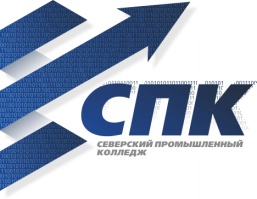 Департамент  профессионального  образования      Томской областиОбластное государственное бюджетное профессиональное образовательное учреждение «СЕВЕРСКИЙ ПРОМЫШЛЕННЫЙКОЛЛЕДЖ»(ОГБПОУ  «СПК»)ул.Крупской, .Северск Томской области, 636036Тел. (3823) 78-03-10, факс (3823) 78-03-04E-mail: spk@dpo.tomsk.gov.ru  http://www.spospk.ruОКПО 34044546, ОГРН 1027001688482,ИНН/КПП 7024013033/702401001_______________ № _________________На №                         от _________________РАСПИСАНИЕ ЗВОНКОВ ЧЕТВЕРГЗанятиеВремяВремяI8.30-9.109.15-9.55II10.05-10.4510.50-11.30Классный час11.40-12.2511.40-12.25III13.05-13.4013.50-14.30IV14.40-15.2015.25-16.05V16.15-16.5517.00-17.40VI17.50-18.3518.40-19.20